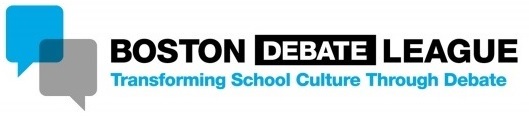 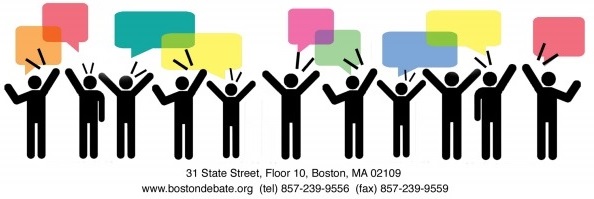 2013 – 2014 Season Calendar2013 – 2014 Season CalendarOctober 11/12:Tournament 1 – JV, Varsity, and Championship OnlyOctober 18/19:Tournament 1 – Novice High School and Middle SchoolNovember 15/16:Tournament 2 – All DivisionsDecember 6/7:Tournament 3 – Novice and JV High SchoolDecember 13/14:Tournament 3 – Varsity, Championship, and Middle SchoolJanuary 17/18:Tournament 4 – Novice and JV	January 24/25:Tournament 4 – Varsity, Championship, and Middle SchoolFebruary 7/8:Tournament 5 – All DivisionsMarch 14/15:Tournament 6 – City ChampionshipMarch 27:Awards Banquet* Make up dates:Feb-March 28/1 & April 4/5